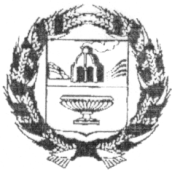 ЗАРИНСКИЙ РАЙОННЫЙ СОВЕТ НАРОДНЫХ ДЕПУТАТОВАЛТАЙСКОГО КРАЯ03.10.2023							 				 № 49 г. ЗаринскВ соответствии с Бюджетным кодексом Российской Федерации, федеральным законом от 02.03.2007 № 25-ФЗ «О муниципальной службе в Российской Федерации», законом Алтайского края от 07.12.2007 №134-ЗС «О муниципальной службе в Алтайском крае»,  ст.ст. 25, 52 Устава муниципального образования Заринский район Алтайского края, районный Совет народных депутатов		РЕШИЛ:1. Принять решение о внесении изменений в Положение о порядке назначения, индексации и выплаты пенсии за выслугу лет лицам, замещавшим должности муниципальной службы муниципального образования Заринский район, утвержденное решением Заринского районного Совета народных депутатов от 08.12.2009 №51 в редакции от 25.04.2018 №20; 26.06.2019 №39. 2. Направить данные изменения главе района для подписания и обнародования в установленном порядке.Председатель районного Советанародных депутатов		                                                             Л.С.Турубанова					    Принятырешением Заринского районного Совета     народных депутатов от 03.10.2023 №49РЕШЕНИЕ     О внесении изменений в Положение о порядке назначения, индексации и выплаты пенсии за выслугу лет лицам, замещавшим должности муниципальной службы муниципального образования Заринский район, утвержденное решением Заринского районного Совета народных депутатов от 08.12.2009 №51 в редакции от 25.04.2018 № 20; 26. 06.2019 №39.             1.Внести в пункт 2.2 Положения о порядке назначения, индексации и выплаты пенсии за выслугу лет лицам, замещавшим должности муниципальной службы муниципального образования Заринский район в редакции от 25.04.2018 №20; 26.06.2019 №39 следующие изменения:1). Абзац 1 продолжить текстом следующего содержания: «В случае, если должностной оклад по замещавшейся лицом, которому назначается пенсия за выслугу лет должности муниципальной службы (с учётом районного коэффициента, установленного законодательством Российской Федерации) превышает 20 тысяч рублей, размер денежного содержания, из которого исчисляется размер пенсии за выслугу лет, составляет 0,35 такого должностного оклада».2. Настоящие изменения вступают в силу со дня его опубликования в районной газете «Зная Ильича» и применяется к правоотношениям, возникшим с 01.01.2023 года.Исполняющий полномочияглавы района                                                                                           С.Е. Полякова«04» октября 2023 года                                                                  №11		                      Р Е Ш Е Н И ЕО внесении изменений в Положение о порядке назначения, индексации и выплаты пенсии за выслугу лет лицам, замещавшим должности муниципальной службы муниципального образования Заринский район, утвержденное решением Заринского районного Совета народных депутатов от 08.12.2009 №51 в редакции от 25.04.2018 №20; 26. 06.2019 №39  